Standard 1 Practice ProblemsState the error made in the following distribution. Then complete the distribution correctly. −4(x + 2) = −4x + 2 Solve the following equation and state the properties you used in each step. 3( x − 2) − ( x + 5) = −22 Name the property illustrated in each statement, then find the missing number that makes it correct: −3+(5+1.5)=(−3+____)+1.5   1/8  ⋅ 7 = 7⋅_____ 
4. Name the property illustrated in each statement: A.  9⋅1/9 = 1  B.  8 + 0 = 8
C. 6(4+x)=24+6x Prove or give a counterexample: x + x =x2 for all real numbers x. The sum of three consecutive even integers is –66. Find the three integers. Standard 2 Practice Problems7.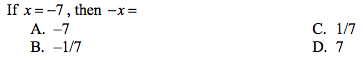 8. 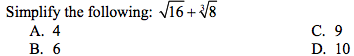 9. 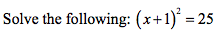 10. 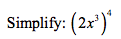 11. 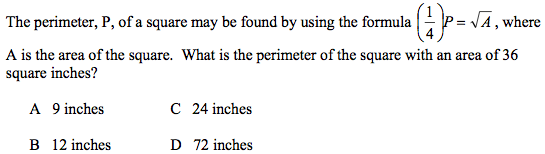 12a.Write a numberb. Write the opposite of that numberc. Write the reciprocal of that number